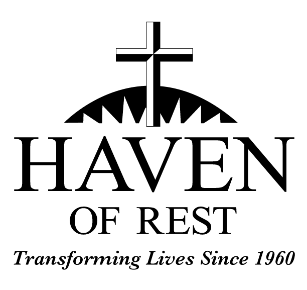 Part Time Employee Benefits90 Days  – Part Time Employees will be offered the following benefits after 90 days of satisfactory employment:Life Insurance:  A Life Insurance benefit of $10,000 and Accidental Death and Dismemberment benefit of $10,000.   There is no cost to the employee as The Ministry pays 100% of the cost.  Your coverage becomes effective on the 1st of the month following your 90-day initial period.Voluntary Life Insurance:  A supplemental Life Insurance benefit and Accidental Death and Dismemberment benefit.   (employee pays 100% of the cost).  This benefit is available to employees through voluntary payroll deductions.Employee Savings:  Our employees are eligible for membership with the Anderson Federal Credit Union.Cafeteria Plan:  This plan is designed to provide a tax break for both the ministry and our employees.  It allows your premiums paid for certain benefits to be exempt from Federal and State Income taxes.Paid Time Off (PTO):  Paid vacations are outlined in your employee handbook.Teladoc:  allows for employee to talk to a doctor anytime, anywhere, by phone or video consult at no charge (employer pays 100% of the cost).  Dental Insurance Plans:  are also available to employees through voluntary payroll deductions (employee pays 100% of the cost).  Vision Insurance Plans:  are also available to employees through voluntary payroll deductions (employee pays 100% of the cost).  Accident Insurance Plans:  are also available to employees through voluntary payroll deductions (employee pays 100% of the cost).Critical Illness Insurance Plans:  are also available to employees through voluntary payroll deductions (employee pays 100% of the cost).1 Year – Part Time Employees will be offered the following benefits after 1 year of satisfactory employment if they work 1,000 hours within the prior year:401K Savings Plan:  The Ministry will match your contribution “dollar for dollar” up to 6% of your yearly income.